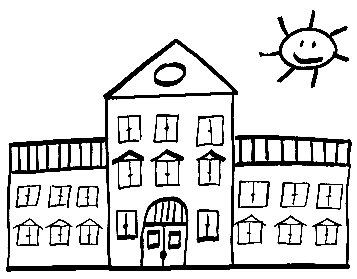 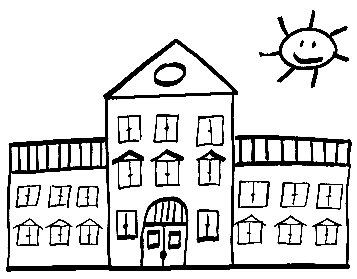 OBJEDNÁVKA č. 073 / 2021 Dodavatel: Jiří PejzlSekaninova 396/10128 00 Praha 2 - NusleIČ: 48676136DIČ: CZ7302280832Kontakt: xxxKontaktní osoba oprávněná jednat za odběratele:            Mgr. K. Čermáková tel. xxx		PŘEDMĚT OBJEDNÁVKYRENOVACE SLUŽEBNÍHO BYTUObjednáváme u Vás: Objednáváme u vás renovaci služebního bytu dle položkového rozpočtu, který je nedílnou součástí této objednávky.cena dle dohody: 	                                                             cena bez DPH     164 770,-  Kč								  cena s DPH	        199 372,-  KčTermín plnění: srpen 2021V Praze 7. 7. 2021                                                                            Mgr. Karolína Čermáková      ředitelka  školyVystavila: xxx    			                 xxxsprávce rozpočtu